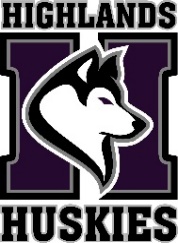 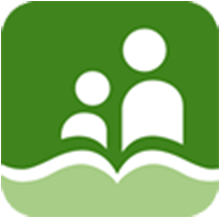 HES School Plan – Return to School ProtocolsStage 2 Restart Plan Following the Ministry of Education COVID-19 Health & Safety Guidelines for K-12 Settings and SD5 protocols, we look forward to welcoming our students to Highlands Elementary School as well as continuing to connect with you.https://www2.gov.bc.ca/assets/gov/education/administration/kindergarten-to-grade-12/safe-caring-orderly/k-12-covid-19-health-safety-guidlines.pdfCentral to British Columbia’s plan to reopen schools this fall is the formation of Learning Groups within schools.  It is important that we all have a clear understanding of what these are and how they will work. Stage 2 is a full return to in-class instruction for all students for the maximum time possible within learning group limits.  The learning group size for elementary schools is up to 60 per cohort (for example: two grade 6 classes could form a cohort).  Class sizes and learning conditions will remain the same as any other year.  Appendix A (Map of Highlands)The following map shows the traffic flow throughout the building and the outside doors that students can use to access the various classrooms.Section 1: Stage 2 InformationWhat Does Stage 2 Look Like?Section 2: Learning GroupsSection 2: Learning GroupsWhat is a learning group?Students will be organized into learning groups for in-class instruction. This helps to limit contact and potential exposure. The learning group will consist of their regular classroom teacher(s), students and regular scheduled Education Assistants.Each elementary learning group will be comprised of a maximum of 60 people (will most likely be two classes paired together)Administration will keep a detailed list of learning groups for contact tracing purposesLearning Groups will be created and organized with staff input and communicated to families once they are finalized Example, Grade 2/3Your child is in grade 2 and is part of a grade 2/3 learning group made up of two classes.All curriculum instruction for your child is provided by your child’s classroom teacher with the potential that the teacher of the grade 3 class may switch with your child’s teacher to provide some instruction in areas where they have particular skills and interests.The two classrooms will be located close to each other and students will share recess and lunch times and may participate in outdoor learning activities together as part of the learning group.How do they work?The composition of the learning group will remain consistent for all activities that occur in schools. Students may interact freely with those people in their learning group.Within the learning group minimal physical contact should be encouraged, but a physical distance of two meters does not need to be maintained.Within the learning group, there should be no sharing of personal items including school supplies. Papers and textbooks are allowed to be shared as there is no evidence that the COVID – 19 virus is transmitted via paper-based products. If students would like to interact with peers in other learning groups they may do so outside during breaks as long as they are maintaining physical distance (outdoors is a lower risk environment). Staff members who enter into various learning groups must wear PPE and physically distance in that setting.The composition of the learning group will remain consistent for all activities that occur in schools. Students may interact freely with those people in their learning group.Within the learning group minimal physical contact should be encouraged, but a physical distance of two meters does not need to be maintained.Within the learning group, there should be no sharing of personal items including school supplies. Papers and textbooks are allowed to be shared as there is no evidence that the COVID – 19 virus is transmitted via paper-based products. If students would like to interact with peers in other learning groups they may do so outside during breaks as long as they are maintaining physical distance (outdoors is a lower risk environment). Staff members who enter into various learning groups must wear PPE and physically distance in that setting.Section 3: Shape of the Day / School Specific InformationSection 3: Shape of the Day / School Specific InformationSection 3: Shape of the Day / School Specific InformationBefore SchoolBefore SchoolStudents are asked to arrive no earlier than 8:35. Parents are encouraged to drop off their children and then exit the parking lot area to prevent overcrowding.  Class in session as normal 8:40 – 2:50Student line up at their assigned door to enter the school (students will be informed prior to the start of school, via email, as to which class they will be in)Bus students will arrive according to their bus schedulesStudents will be required to wash/sanitize hands immediately when entering their classroom (as per protocols attached)Washroom/body breaksWashroom/body breaksStudents must stay with their learning group except to use the bathrooms (one student at a time)no wandering the hallwaysRecessRecessStaggered recess – same schedule that we set in June Group 1 – 10:15-10:30  6 classesGroup 2 – 10:35-10:50  5 classes Bell schedule: 8:35 warning bell                         10:30 Group 1 return from recess bell                         10:50 Group 2 return from recess bell                         12:15 Group ½ switch                          12:40 end of lunch bellLunchLunch Staggered lunch   Lunch will be from 11:50-12:40Group 1 – outside 11:50 – 12:15; 12:15-12:40Group 2 – eat from 11:50 – 12:15; outside 12:15-12:40TechnologyTechnologyWash your hands before using iPads/laptopsiPads/laptops must be sanitized after each use LibraryLibraryThe library will be openWash your hands  before going to the libraryStudents will follow directional arrows with no other traffic in the hallwayPEPEWash your hands before entering the gymTeachers should plan physical activities that limit the use of shared equipment and minimize physical contactShared equipment between cohorts should be cleaned and disinfected after each useTeachers can use their own PE kitsFine ArtsFine ArtsAll classes, programs and activities can occur where physical contact is minimized for those within the same learning groupStudents will go to the music room, or Fine Arts teacher can teach students in their designated classroom (this will be decided during our staff meetings Sept. 8th and 9th)General General Assemblies – virtual assembliesNo interschool sporting eventsNo school wide performancesSensory room will be open – we will work with the SST to ensure safe use and cleaning. Change rooms will be available for intermediate students within learning groups.  Students who use the change rooms will have to enter in small groups and exit quickly.After schoolAfter schoolStudents will wash hands and leave through the appropriate classroom door. Ensure physical distancing when picking up. Please promptly pick up children at the end of the day. No hanging around the playground. Teaching and LearningTeaching and LearningTeaching and LearningCurriculumCurriculumFocus on core competencies Ministry of Education BC curriculum still followedInstructionInstructionBuild relationships and community firstAddressing students passion and interestsTrauma informed practice will guide our instructionInstruction within learning groupHow will manipulatives be used? We will discuss this as a staff.Communicating Student LearningCommunicating Student LearningParents can expect that reporting and communication will be following past practice which will include:Provincial curriculum for all students at all grade levelsRegular reporting Regular assessments at the classroom and provincial levelKindergartenKindergartenUpdated gradual entry schedules will be distributed reflecting the September 10th start date for student attendance. Kindergarten classrooms will maintain a focus on play-based learning, while limiting the use of shared materials and follow the cleaning and disinfecting protocolsTeachers will be implementing pre-transition strategies to familiarize students with the people, spaces, and expectations as they start schoolItinerants and other StaffItinerants and other StaffItinerants and other StaffStaff outside of a learning group must practice physical distancing when interacting with the learning group. For example, a learning assistance teacher or a counsellor can work with students from multiple learning groups, but they should maintain physical distance from students and other staff as much as possible. If they are unable to maintain physical distance, PPE must be used. TransportationTransportationTransportationIn consultation with the transportation department, bussing will continue with enhanced safety protocols.Parents will be encouraged to drive their children if possible, but bus service will be availableStudents are encouraged to wear masks on the bus.Parent SpecificsParent SpecificsParent SpecificsPreparing your child to return to schoolPreparing your child to return to schoolIt may be helpful to have conversations with your child about the possibility of having to wear masks and the following:No physical contactPhysical distancing Classrooms look different More structureHandwashing and hygiene No personal items brought and shared at school (please clearly label school supplies with the student’s first and last name) Remind children of the importance to remember to cough/sneeze into elbow, sleeve or tissueRemind children to avoid touching their facesHealth ChecksHealth ChecksThe parent will be responsible for completing daily health checks prior to sending their child to the bus stop and school.  If the child answers “yes” to any of the items on the checklist, he or she must stay home.School accessSchool accessLimit visitors or no community use in Stage 2Exceptions: Visitor access during school hours will be prioritized to those supporting activities that benefit student learning and well-being (e.g. teacher candidates, public health nurse)*Any access must be arranged through the office in advance. CommunicationCommunicationPlease check school website for up to date COVID plans (these will be posted by August 26th)Highlands will host a Parent Information Evening (details will be posted on our website, PAC Facebook page, and via email)E-mail and telephonePAC Facebook pageIf child gets sick at schoolIf child gets sick at schoolAny child who appears or vocalizes feeling unwell will be sent home to ensure safety of all staff and students in the buildingParents are required to pick up their child immediatelyParents must have an emergency contact If you have questions about whether or not you should be tested for COVID-19, use the self -assessment tool at https://bc.thrive.health/covid19. The province has created a phone service to provide non-medical information about COVID-19, including the latest information on travel restrictions. Information is available in more than 110 languages, 7:30 a.m. - 8 p.m. Pacific Standard Time at 1-888-COVID19 (1-888-268-4319) or via text message at 604-630-0300Other information:Other information:Parents are encouraged to transport their own children to school, though bussing is available consistent with our transportation eligibility policy. For children being picked up at the end of the day, Parents/Guardians are required to be at the school at bell timeParent/Guardians are required to stay outside of the building for both drop off and pick up of studentsAppointments: If your child has an appointment during the day, please make arrangements with your child’s teacher to have them ready to be picked up at the assigned location and include the office in your communication. Phone Messages: Secretaries will inform teachers if there is a message to a student from a parent.  Please try to limit any interruptions as much as possible. No food sharing is permittedNo toys, stuffed animals, etc. are to be brought to schoolParents/Guardians are required to provide a filled water bottle daily as fountains are closed – refill stations remain openCutlery will not be provided - all students need to bring everything they need for their lunch. No access to microwavesStudents should arrive at school dressed appropriately for the weather and for outdoor learning.Any sunscreens or lotions must be applied at home.Lunch choices that students can open on their own are encouragedEasy to open bags, etc.Students will bring recyclables and refundable back home with them in their lunch kits for proper cleaning and sorting.  Staff Specific Information Staff Specific Information Staff Specific Information Entering the buildingEntering the buildingPlease wash your hands and/or hand sanitize when you enter the building.BreaksBreaksIn common areas (staffroom): When staff are interacting with people outside of their learning group, if physical distance cannot be consistently maintained, staff are required to wear a non-medical mask.PPE and Physical distancingPPE and Physical distancingNon-medical masks are required to be used in situations where a person cannot maintain physical distance and is in close proximity to a person outside of their learning group.Common areasCommon areasPhotocopying room, staffroom, library, office, etc. maintain physical distancing (2m) for staff when interacting outside of their learning groups. When staff are interacting with people outside of their learning group, and physical distance cannot be consistently maintained, staff are required to wear a non-medical mask.If you are sick at homeIf you are sick at homeDistrict TTOC Plan will be implementedIf staff become sick at schoolIf staff become sick at schoolPut your absence in SRB and notify admin to coverSection 4: Health and Safety ProtocolsSection 4: Health and Safety ProtocolsSection 4: Health and Safety ProtocolsCovid-19 Protocols for School Operation Covid-19 Protocols for School Operation https://www.sd5.bc.ca/COVID2020-2021/safetyss/Documents/COVID-19%20Protocols%20for%20School%20Operations%20(August%2025).pdfCleaningCleaningAn additional daytime custodian has been hired in addition to our two evening custodiansA general cleaning/disinfecting of the premises will occur once every 24 hoursHigh touch surfaces will be cleaned twice in a 24 hour periodTeachers will have disinfectant and wipes in their classroom spaces to also wipe down surfaces when neededChecklist will be created by the manager of the facility for custodial staff to keep track of cleaningHand hygieneHand hygieneTeachers/Parents will teach and review proper hand washing technique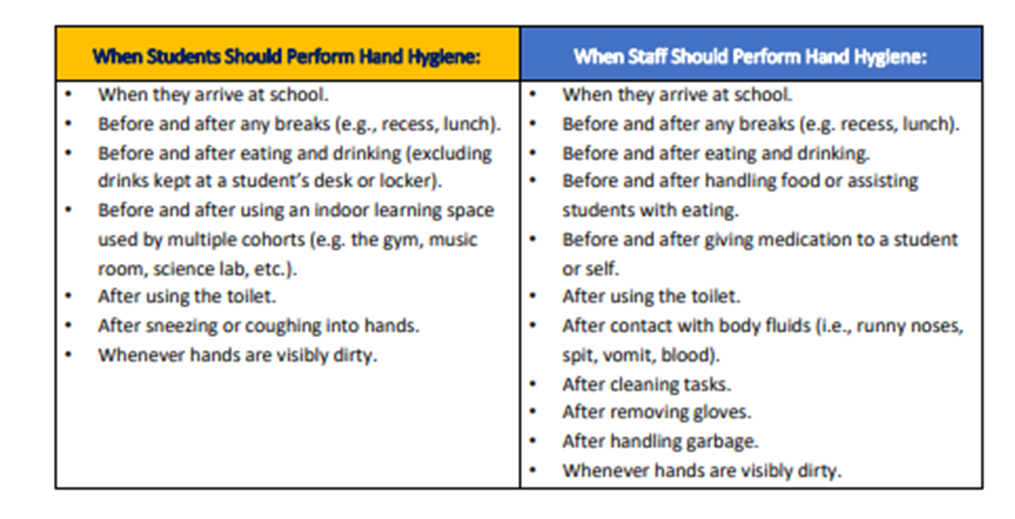 Personal Protective Equipment (PPE)Personal Protective Equipment (PPE)Supply of PPE will be stored in the medical roomStudents will store their masks in a plastic, sealed bag on their desk/table area when not needed (teacher input)Masks will be made available to all staff and students Non-medical masks are required to be used in situations where a person cannot maintain physical distance and is in close proximity to a person outside of their learning group or householdEntering/exiting the buildingEntering/exiting the buildingStudents will enter and exit through designated doors at all times when coming into the school (indicated in attached map – see Appendix A)Staff will enter through the staff entrance and hand sanitize Parents/visitors will not be allowed in the building without previous consent from the office and must complete a health screening check upon entering.Physical DistancingPhysical DistancingStudents and staff will be placed in learning groups of no more than 60 people totalPlastic barriers will be placed in areas where there may be higher traffic (between clerical staff, at office counter, at library counter, portable barriers available)All assemblies or big school events will be held virtually with students remaining in their classroomsTraffic FlowTraffic FlowDirectional arrows have been placed in the hallways to indicate flow of trafficStudents will line up in their designated entrance and exit doorsStaggered recess and lunchFirst Aid First Aid Extra PPE (masks, face shields, gloves) will be on hand for our first aid attendants to use when treating injuriesIf an injury is minor, it is recommended that the first aid attendant talks the student through the injury (ie. cleaning or bandaging a minor wound, applying an ice pack)Classrooms will have supplies of band-aids and cleaning wipes on hand to minimize students needing to go to the office for first aidHealth & Safety Checks (checklist can be found in Appendix B on page 16 of document)Health & Safety Checks (checklist can be found in Appendix B on page 16 of document)Staff: Staff are required to complete a daily health screening before coming to work.  If they have any of the listed symptoms they are to stay home, and log their absence in SRBStudents: Parents/guardians are responsible for completing daily health care screening for their child before sending their child to school or the bus stop. An example of the daily health check is below: 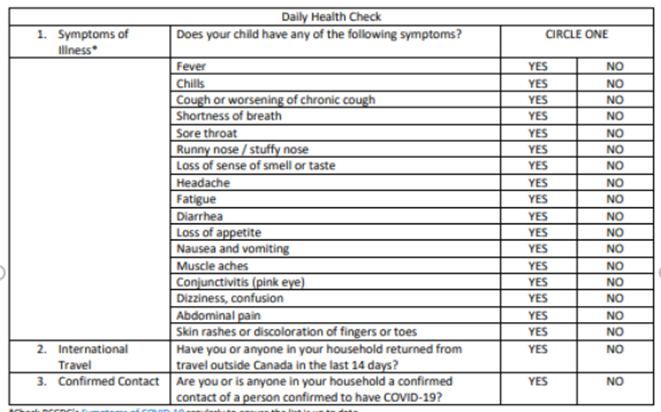 If children answer “yes” to any of the questions on the health checklist, they are required to stay home, as they will not be admitted on to the school bus or into the school, no exceptions. *Parents will be provided with two copies of this Health Check. One will be completed and provided to the school on first day of attendance.Once at school, any child who appears or vocalizes feeling unwell will be sent home to ensure safety of all staff and students in the buildingParents are required to pick up their child immediatelyParents must have an emergency contact on hand in the event that a parent cannot get to the school right away. If you have questions about whether or not you should be tested for COVID-19, use the self -assessment tool at https://bc.thrive.health/covid19. The province has created a phone service to provide non-medical information about COVID-19, including the latest information on travel restrictions. Information is available in more than 110 languages, 7:30 a.m. - 8 p.m. Pacific Standard Time at 1-888-COVID19 (1-888-268-4319) or via text message at 604-630-0300.Visitors/Parents: Please note: No parent visitors are permitted without prior office approval. Please contact the school office for appointments. Any necessary visitors will be asked the BC CDC guidelines listed above and that documentation will be kept on file by administrationHealth and Safety TrainingHealth and Safety TrainingStaff will receive orientation in the school on September 8th and 9th and do a walk through of the space to understand safety protocolsStudents will receive orientation on September 10th (shape of the day TBD)Health and Safety ContinuanceHealth and Safety ContinuanceThe school Joint Occupational Health and Safety committee (JOHS) comprised of Bill Johnson (P), Christie Johnson (VP), and a representative from both CUPE and the CDTA will meet monthly or on an as needed basis to review and ensure school-wide maintenance of health and safety protocolsIsolation Room if staff or student becomes illIsolation Room if staff or student becomes illSick room Section 5: Students with Diverse Abilities/DisabilitiesSection 5: Students with Diverse Abilities/DisabilitiesPlanned with district staffIn alignment with the Equity and Inclusion Guiding Principles, our SBT (School Based Team) is planning for students with diverse abilities/disabilities ensuring students and communicating to parents on the following, to ensure students will:be able to attend school full time or have a plan to ensure supports and learning continue if a student needs to learn at homehave access to the necessary health and safety supportscontinue to receive supports and services as identified in their IEP, including 1:1 supportsnot be grouped in segregated settings as a part of the establishment of learning groupsour staff and SBT will continue to identify students needing additional supports and will utilize our resources to meet student needs.Parents with students that are immune compromised are encouraged to talk with their family physician and let the school know about concerns to develop a plan together. 